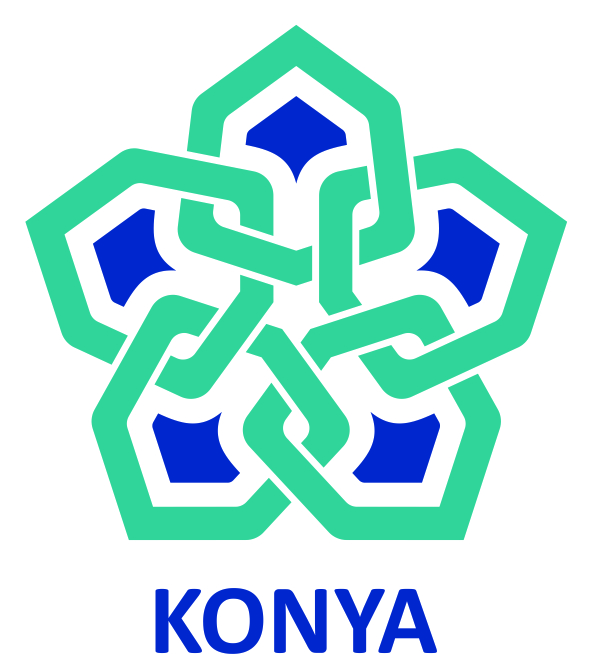 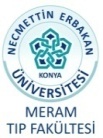 Adı, Soyadı, Ünvanı 			: Ana Proses Adı			:Alt Proses Adı			:Görevi					:Üst Yönetici/Yöneticileri		: Astları					: Özkan FİDANMeram Tıp Fakültesi DekanlığıKütüphaneBüro MemuruDekan / Fakülte Sekreteri SORUMLULUKLARI(İzinli olduğu dönemlerde yerine İbrahim Ethem TANGÜNER bakacaktır.)Akademik Mezuniyet,Literatür Taraması,Part- Time öğrenci işleri,Yayın sağlama, kataloglama ve otomasyona kayıt,Okuyucu salon kontrolü,Banko görevlisinin olmadığı durumlarda raf düzenlemesi